LA COMMUNE ORGANISE DESRANDONNEES PEDESTRESAccompagnante : Madame Giuseppina Graziano – ( 022 782 82 82)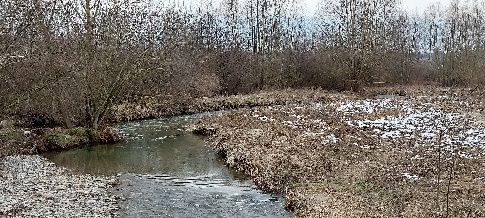 Vendredi 31 mars 2023	Lully/Saint-Julien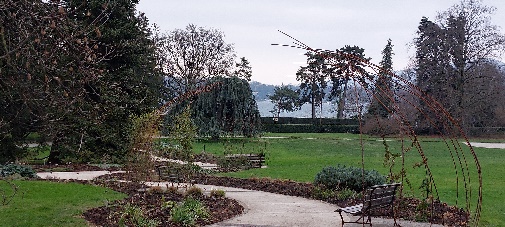 	Vendredi 28 avril 2023	Jardin botanique/Bains des PâquisGRATUIT – 	PAS DE TRANSPORT EN CARRendez-vous habituel 13h30 – Arrêt du 57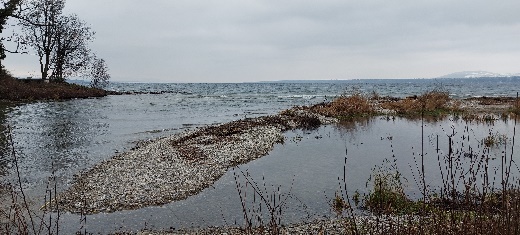 	Vendredi 26 mai 2023	La VersoixDurée	:	2h30 (environ)RDV	:	13h30  rue des Boudines - (arrêt 57 "Meyrin-Mairie")Coût	:	CHF 5.- par personne à payer en mairie (tous les matins de 09h30 à 12h00, sauf le mercredi) AU PLUS TARD UNE SEMAINE AVANT CHAQUE SORTIE, date où nous confirmons le transport. PASSÉ CE DÉLAI, NOUS NE POURRONS VOUS GARANTIR UNE PLACE DANS LE BUS.Mme G. Graziano et la commune de Meyrin déclinent toute responsabilité en cas de chute ou d'accident  -----------------------------------------------------------------------------